Конспект НООД по нетрадиционной технике рисования во второй младшей группе "Гусеница"Цель: Помочь детям освоить новый способ изображения- рисование поролоновой губкой.Задачи:Образовательные:-расширять знания и представления детей об окружающем мире.-учить анализировать, выделять признаки и особенности.-учить дорисовывать детали объекта, полученных в ходе изображения, для придания или законченности и сходства с реальными образами.-учить воспринимать загадки.Развивающие:-развивать усидчивость, желание довести начатое до конца, увидеть конечный результат.-продолжать развивать детское изобразительное творчество.-развивать мелкую моторику рук, совершенствовать координацию речи и движений.-повышать любознательность.Воспитательные: воспитывать-умение внимательно слушать воспитателя и выполнять его инструкции.-сопереживание, любовь к всему живому.-аккуратность при работе с гуашевыми красками.Интеграция образовательных областей:"Художественно-эстетическая", "Речевая", "Познавательная", "Физическая".Предварительная работа:Рассматривание картинок из серии "Насекомые", беседа о насекомых, чтение стихов о насекомых.Словарная работа: гусеница, потянулась, травинка, лужок.Оборудование: колокольчик, иллюстрация с изображением гусениц, аудиозапись спокойной музыки, зеленый листочек из бумаги, образец рисунка.Раздаточный материал: зеленая гуашь в тарелочках, поролоновые штампики, влажные салфетки, лист , где изображены "голова" гусеницы с нарисованными глазами,  ртом.Ход занятияВоспитатель:Колокольчик озорной,Ты ребят в кружок построй.Собрались ребята в кругСлева- друг и справа- друг.Вместе за руки возьмемсяИ друг другу улыбнемся-Ребята, посмотрите, что это лежит на столе?(листок)Листочек шевелится, под ним кто-то спрятался. Если вы отгадаете загадку, то узнаете, кто с нами играет в прятки.Загадка.Может в яблоко залезть,А потом его и съесть:Все, что вкусно выедаетИ обратно выползает.( гусеница)-Верно, это гусеница. Многие боятся гусениц, но со временем их них вырастают прекрасные бабочки. Гусеница- безобидное существо с кучей ножек, длинным телом.На мольберте картина гусеницы.-Почему -то, гусеница, печальная?Давайте, послушаем сказку о гусенице и узнаем почему.СказкаЖила-была на летнем  лужочке  гусеница. Зеленая- презеленая. И спинка у нее была зеленая и брюшко и усики, и даже малюсенькие лапки- такая она была зеленая."Какая же я красивая!",- думала гусеница.-Наверное, все-все на меня смотрят и любуются!Ползает гусеница по травинкам и по сторонам оглядывается. Как увидит букашку, сразу весело кричит: "Здравствуй, букашка! Смотри какая я красивая!".Но никто на нее не смотрел. Травка на лужайке была зеленая, стебельки- тоже зеленые. А мы же знаем, что гусеница была вся зеленая-зеленая, вот ее никто не замечал.Расстроилась наша красавица, что никто на нее внимания не обращает и заплакала.-Ребята, а давайте нарисуем ей друзей  таких же зелено-зеленых гусениц и тогда наша гусеница не будет больше грустить.Физкультминутка -А сейчас, мы с вами поиграем в игру и узнаем, как же ползает гусеница. Становитесь, друг за другом, вот у нас и получилась гусеница, а сейчас она поползёт – дети тихо двигаются по группе за воспитателем.Объяснение воспитателя способа изображения -рисование поролоновыми штампиками.Поролоновый штампик  обмакнуть в зеленую гуашь, затем окрашенной стороной слегка прижать к "голове" гусеницы и тут же оторвать его от поверхности листа, получится отпечаток.Следующий отпечаток следует накладывать рядом, не оставляя свободного пространства между предыдущими и последующими.-Подготовим пальчики к работе.Пальчиковая гимнастика "Ладошки"Ладошки вверх,Ладошки вниз,А теперь их на бочокИ зажали в кулачек.                  (Включить аудиозапись тихой, спокойной музыки)Практическая часть-А сейчас, займите рабочие столы и будем рисовать друзей для гусеницы.В процессе работы воспитатель следит за тем, как рисуют дети: напоминает о том, чтобы не набирали много гуаши на поролон, а лишь слегка касались гуаши Воспитатель: Друзей то, мы нарисовали, только вот наша красавица сидит и ждет своих подружек на другом берегу реки. Как же переправятся гусеницы на другой берег? (на лодках)-Из чего будем делать лодочки? ( из квадратиков)Практическая частьСкладывание лодочки из квадрата «Воскобовича»Итог занятия:-Молодцы, ребята, вы успешно справились с заданием, помогли гусенице найти новых друзей. И теперь гусеница вместе с друзьями будут вместе играть.-Кто мне скажет, чем мы сегодня занимались на занятии? Что вам больше понравилось?-На этом наше занятие закончилось.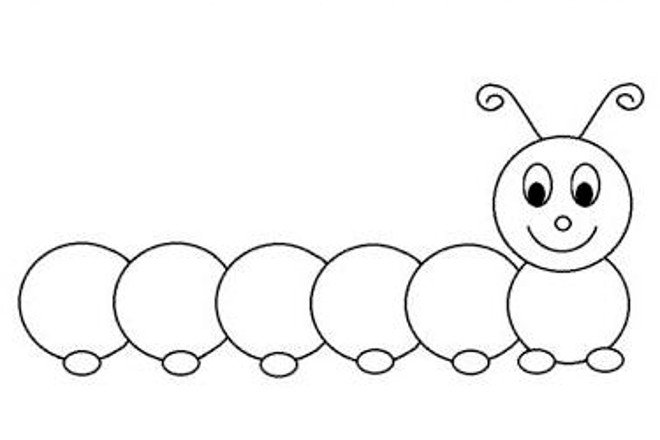 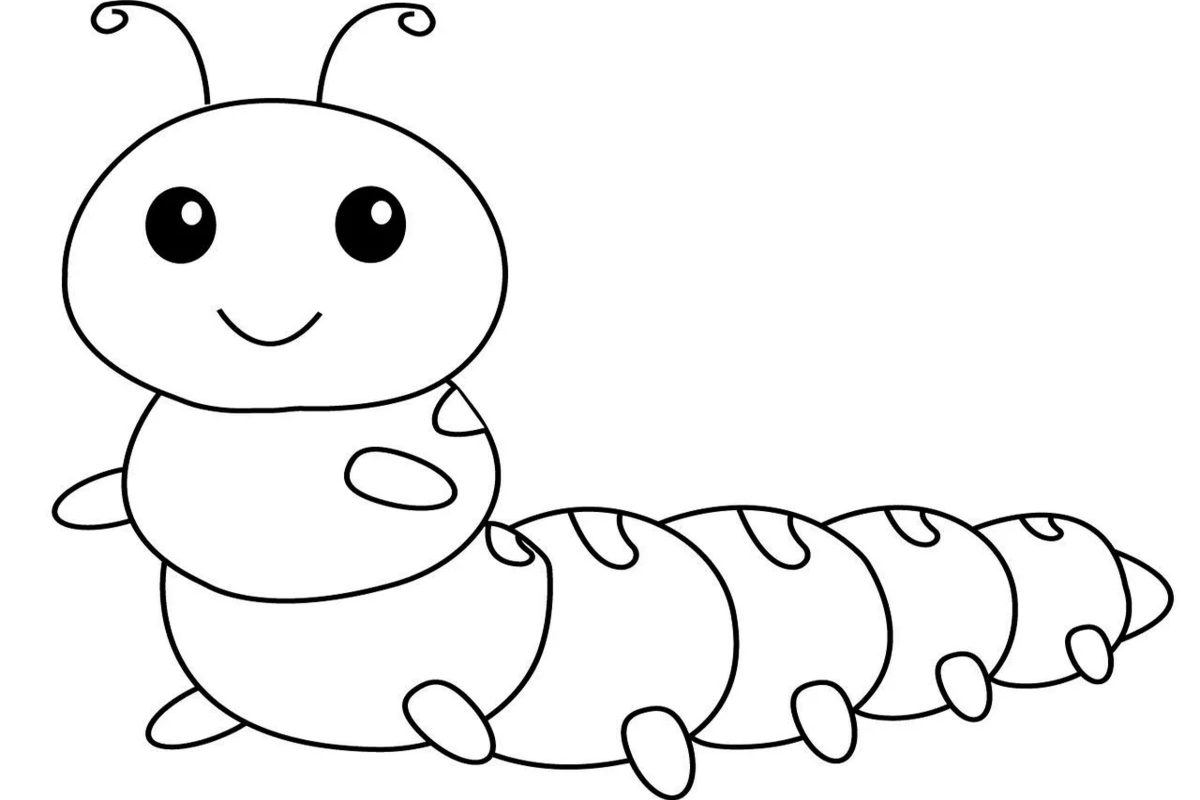 